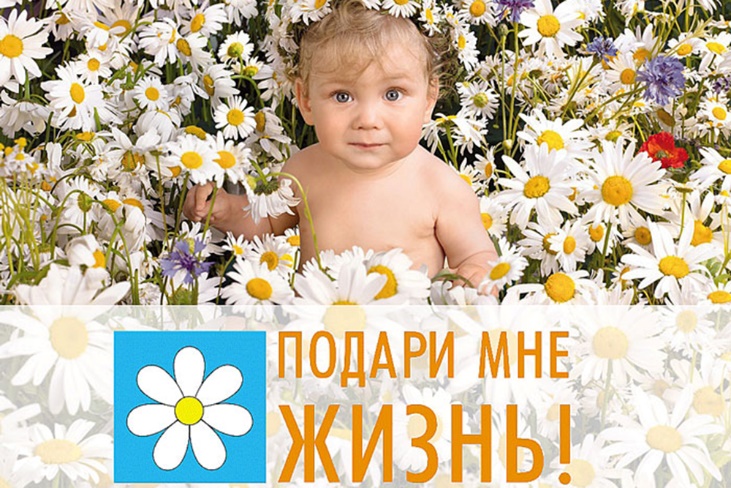 «Аборт, что надо знать!»В рамках акция «Подари мне жизнь»!Аборт в переводе с латинского означает «выкидыш». Аборты бывают самопроизвольными и искусственными. Самопроизвольные выкидыши происходят извне. Искусственный аборт – медикаментозное или хирургическое вмешательство, с помощью которого производится прерывание беременности. Аборты бывают: Естественные, называемые выкидышами; Криминальные, проводимые вне стен медицинского учреждения и дающие наибольшее число серьезных осложнений; Медицинские – искусственное прерывание беременности на разных сроках: Вакуум-аспирация с полости матки;  медикаментозный абортЛюбой аборт, проводимый как хирургическим, так и нехирургическим способом, неизбежно несет за собой риск осложнений и нежелательных последствий. Если аборта не избежать, лучше воспользоваться нехирургическими способами прерывания беременности, так как они сводят к минимуму вероятность возможных осложнений. При нехирургических методах прерывания беременности нет проникновения инструментов в матку, следовательно, нет ее механических травм, нет воспалительных осложнений и нет осложнений, связанных с применением наркоза. Однако, даже при самых лучших условиях, когда аборт произведен в клинике опытным специалистом, не исключены негативные последствия для здоровья в результате осложнений. Осложнения аборта делятся на три группы. Ранние (во время аборта или спустя 1 неделю) Перфорация матки — представляет собой разрыв стенки матки. Гематометра. Накопление крови в полости матки вследствие послеоперационного кровотечения на фоне плохого сокращения миометрия. Неполный аборт. Имеет место при неполном изъятии плаценты и частей плода. Клинически проявляется продолжающимся кровотечением, болезненными схватками, плохим сокращением матки. Требует повторного выскабливания полости матки (реабразии). С сохранением частей плода или плаценты в матке связано такое отдалённое осложнение как плацентарный полип (гестационная трофобластическая болезнь). Несостоявшийся аборт (missed abortion). Частный случай неполного аборта, где произошло полное оставление отторгнутого плода в полости матки. Разрывы шейки матки. Могут быть двух степеней выраженности — надрывы влагалищной части и разрывы стенки шейки матки. Без ушивания в исходе разрыва шейки матки — истмико-цервикальная недостаточность, эктропион, шейно-влагалищный свищ. Острая кровопотеря. Поздние (1 неделя — 1 месяц). К поздним осложнениям абортов следует отнести гинекологическую инфекцию: метроэндометрит, обострение хронического аднексита, пиосальпинкс, сальпингоофорит, пиометра, параметрит. -Отдалённые (позднее 1 месяца). Нарушения овариально-менструального цикла. Плацентарный полип. Синдром Ашермана. Истмикоцервикальная недостаточность, эктопии шейки матки. Эндометриоз Нарушение проходимости маточных труб. Изоиммунизация по Rh-фактору Rh отрицательных женщин. Резус-иммунизация происходит при прерывании беременности после 10 недель (когда фактор уже синтезируется) у 64,5 % женщин после выскабливания полости матки и у 48,8 % после вакуум-аспирации. Профилактика этого осложнения заключается в введении антирезусного иммуноглобулина не позднее 72 часов от операции. Отягощение течения последующей беременности. Бесплодие. Осложнения со стороны матки - в первую очередь это разрыв шейки матки, кровотечение, перфорация и разрыв стенки матки. Наиболее распространенные методики проведения прерывания беременности предполагают манипуляции внутри матки "вслепую", вследствие чего риск повреждения шейки или стенки матки весьма высок. В зависимости от размеров и локализации такого повреждения производят или его ушивание, или полное удаление матки (гистерэктомию). Кроме того, при многократных выскабливаниях стенка матки может истончаться настолько, что вынашивание беременности становится невозможным. В этом случае женщине рекомендуется стерилизация. Воспалительные процессы в матке нередко возникают в результате инфицирования травмированной шейки или стенки матки во время проведения искусственного прерывания беременности. Следует отметить, что такой воспалительный процесс отличается стойким продолжительным течением и лечение его крайне затруднено. Результатом этого может стать привычное невынашивание беременности и бесплодие. Воспалительные процессы в малом тазу - параметрит (воспаление околоматочной клетчатки), аднексит (воспаление придатков матки), пельвиоперитонит и перитонит (воспаление тазовой брюшины и всей брюшины). Исходом этих заболеваний может стать бесплодие женщины, а в отдельных случаях даже ее гибель. Одним из наиболее грозных осложнений абортов у нерожавших женщин является резкое увеличение риска развития рака груди. Как известно, этот вид рака занимает первое место среди причин смертности от онкологических заболеваний во всем мире. Исследования показывают, что у нерожавших женщин, сделавших аборт, вероятность развития рака груди увеличивается. Понять, почему так происходит, достаточно просто. Первая беременность начинает особым образом переформировывать и перестраивать клетки молочных желез, подготавливая их к доселе неиспользованной функции - выработке грудного молока и кормлению ребенка. Формирование клеток идет практически на протяжении всей беременности, и заканчивается уже к самым родам. Если же женщина делает аборт и прерывает беременность таким образом  то клетки грудных желез остаются несформированными, их развитие не завершается. Такие клетки имеют значительно большую способность к раковому перерождению, нежели сформированные окончательно, равно как и еще не начавшие свое формирование. Риск возрастает тем больше, чем больше времени пройдет до момента следующей беременности и родов, которые позволят завершить перестроение клеток молочных желез. Особое место среди всех осложнений абортов занимает постабортный синдром. Этот синдром включает в себя различные симптомы, как физиологические, так и психологические. Многие из этих симптомов женщина никак не связывает с прошедшим абортом. Наиболее распространенными признаками постабортного синдрома являются: бесплодие и проблемы с зачатием, преждевременные роды, выкидыши, внематочная беременность, сексуальные расстройства, депрессии, чувство вины, суицидальные наклонности, злоупотребление алкоголем и наркотиками, отчаяние, доминирующее желание еще одной беременности, анорексия (отсутствие аппетита и желания есть), ночные кошмары о детях и т.д. Ученые, занимающиеся волной генетикой, считают, что после аборта в матке остается информационный след – память о ребенке, который был «удален» до рождения, и этот след влияет на психику последующих детей и на их отношения с родителями. Женщины, которые сделали аборт, имеют намного большие проблемы со своим следующим ребенком, часто не готовы кормить их грудью. К сожалению, в России нет статистики по частоте возникновения постабортного синдрома, но можно с уверенностью сказать, что наберется очень немного женщин, которые смогли избежать его проявлений в том или ином виде. В современном мире существуют три основные позиции, которых придерживаются люди в отношении к искусственному аборту: Либеральная позиция. Плод (и тем более эмбрион) до момента рождения является частью тел матери и правом на жизнь не обладает. Поэтому аборт морально допустим на любой стадии развития эмбриона и плода. Консервативная позиция. Эмбрион (и тем более плод) с момента зачатия является человеком, обладающим в полной мере правом на жизнь. Следовательно, аборт – это форма убийства человека. Умеренная позиция. Аборт морально допустим лишь на начальных стадиях развития плода. Однозначно вопросы о недопустимости прерывания беременности решаются только религиозными конфессиями. Все основные религии мира выступают противниками аборта. В «Исламском кодексе медицинской этики», в частности, говорится: «Священность человеческой жизни всесильна на всех ее стадиях, начиная от эмбриона и плода. Жизнь неродившегося ребенка должна быть спасена, кроме случаев абсолютной медицинской необходимости, признаваемых Законом ислама. Современные тенденции разрешения аборта исламом не признаются. Ислам предоставляет плоду некоторые права, например, право наследования: если беременная женщина, приговоренная к смерти, приговор приводится в исполнение лишь после того, как она родит и выносит своего ребенка». Согласно, буддизму, убить – значит совершить самый страшный отрицательный поступок. Этика буддизма начинается с заповеди: «Не отнимай ничьей жизни, будь то человек или животное». Решение проблемы природы и статуса эмбриона в буддизме таково: «зародыш священен и несет весь потенциал человеческого существа». Поэтому аборт «соответствует уничтожению жизни независимо от стадии». Как считают авторитеты иудаизма, аборт (и вообще – нежелание иметь детей) противоречит истории и мессианскому предназначению еврейского народа. В то же время, если беременность угрожает физическому здоровью матери, это обстоятельство должно быть принято во внимание. В заключении можно добавить, что тема аборта носит не только медицинский характер, но также морально-этический. Используемая литература: <p>Гасратова А.И., Леут Е.В. АКТУАЛЬНОСТЬ ПРОБЛЕМЫ АБОРТА. МЕДИЦИНСКАЯ И СОЦИАЛЬНАЯ ЗНАЧИМОСТЬ . 